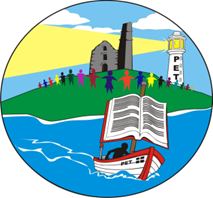 Join the Penwith    Education TrustThe Penwith Education Trust (known as PET) is a co-operative trust with 16 foundation schools, 2 partner schools and three external partners that work as a collaborative partnership to promote excellence in education throughout the Penwith area.  A full list of member and partner schools is on our website at www.penwitheducationtrust.co.uk We strive to ensure that we reflect co-operative values through:An ethos based on mutual respect, support and collaborative learningThe engagement of staff, learners and the wider community in the present and future development of the PETActively seeking additional learning opportunities with our partners and the wider communityOur focus is to inspire young people and to raise aspirations, opportunities and achievementOur objective is to build close partnerships across our communities to provide the highest quality educational provision for our learnersOur motivation is to be a place of energy and inspiration enriched through the contribution of our membersWhy become a member?To have your say in how your local education community operates and developsBe informed of the PET’s activitiesParticipate in PET activitiesReceive an annual report and opportunity to attend annual general meetingsHelp to elect a Member Forum and so appoint community trusteesWhat is a Co-operative Trust?The founders of the Co-operative movement believe in the ethical values of openness, honesty, social responsibility and caring for others.Today, the world-wide Co-operative movement is about ensuring voluntary and open membership, democratic member control, member economic participation, autonomy and independence, education, training and information, co-operation among Co-operatives and concern for the community.PET could have chosen another structure without the 'Co-operative' label. However, we made a considered choice to follow the co-operative model, committing ourselves to follow a tried and tested framework.The Penwith Education Trust currently works with three partners:Truro and Penwith CollegeCornwall Council The Co-operative Group Membership Application	Parent/Carer		Student	Staff			Community	I would like to become a member of the PET and agree, through my membership, to support the objectives of the Trust.Membership fee is £1 adults, £0.50 learnersPlease make cheque payable to PET and send to the Company Secretary at our Registered Office, Pensans CP School. Madron Road Penzance TR20 8UH.  Registered at Companies House number 8013075.Data Protection:  Your personal information will be held and used in accordance with the Data Protection Act 1998.  PET will not disclose such information to any third party but where appropriate will use such information in carrying out its various functions and services.Please tick this box if your do not wish to be advised of PET activities: